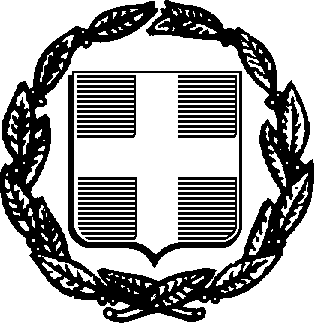 ΥΠΕΥΘΥΝΗ ΔΗΛΩΣΗ(άρθρο 8 Ν.1599/1986)Ημερομηνία:	10/05/2021Ο/Η Δηλών/ούσα……………………………………..Αναγράφεται από τον ενδιαφερόμενο πολίτη ή Αρχή ή η Υπηρεσία του δημόσιου τομέα, που απευθύνεται η αίτηση.Αναγράφεται ολογράφως.«Όποιος εν γνώσει του δηλώνει ψευδή γεγονότα ή αρνείται ή αποκρύπτει τα αληθινά με έγγραφη υπεύθυνη δήλωση του άρθρου 8 τιμωρείται με φυλάκιση τουλάχιστον τριών μηνών. Εάν ο υπαίτιος αυτών των πράξεων σκόπευε να προσπορίσει στον εαυτόν του ή σε άλλον περιουσιακό όφελος βλάπτοντας τρίτον ή σκόπευε να βλάψει άλλον, τιμωρείται με κάθειρξη μέχρι 10 ετών.Σε περίπτωση ανεπάρκειας χώρου η δήλωση συνεχίζεται στην πίσω όψη της και υπογράφεται από τον δηλούντα ή την δηλούσα.ΠΡΟΣ(1):ΣΥΜΒΟΥΛΙΟ ΕΝΤΑΞΗΣ ΕΚΠΑΣΥΜΒΟΥΛΙΟ ΕΝΤΑΞΗΣ ΕΚΠΑΣΥΜΒΟΥΛΙΟ ΕΝΤΑΞΗΣ ΕΚΠΑΣΥΜΒΟΥΛΙΟ ΕΝΤΑΞΗΣ ΕΚΠΑΣΥΜΒΟΥΛΙΟ ΕΝΤΑΞΗΣ ΕΚΠΑΣΥΜΒΟΥΛΙΟ ΕΝΤΑΞΗΣ ΕΚΠΑΣΥΜΒΟΥΛΙΟ ΕΝΤΑΞΗΣ ΕΚΠΑΣΥΜΒΟΥΛΙΟ ΕΝΤΑΞΗΣ ΕΚΠΑΣΥΜΒΟΥΛΙΟ ΕΝΤΑΞΗΣ ΕΚΠΑΣΥΜΒΟΥΛΙΟ ΕΝΤΑΞΗΣ ΕΚΠΑΣΥΜΒΟΥΛΙΟ ΕΝΤΑΞΗΣ ΕΚΠΑΣΥΜΒΟΥΛΙΟ ΕΝΤΑΞΗΣ ΕΚΠΑΣΥΜΒΟΥΛΙΟ ΕΝΤΑΞΗΣ ΕΚΠΑΟ – Η Όνομα:Επώνυμο:Επώνυμο:Όνομα και Επώνυμο Πατέρα:Όνομα και Επώνυμο Πατέρα:Όνομα και Επώνυμο Πατέρα:Όνομα και Επώνυμο Πατέρα:Όνομα και Επώνυμο Μητέρας:Όνομα και Επώνυμο Μητέρας:Όνομα και Επώνυμο Μητέρας:Όνομα και Επώνυμο Μητέρας:Ημερομηνία γέννησης(2):Ημερομηνία γέννησης(2):Ημερομηνία γέννησης(2):Ημερομηνία γέννησης(2):Τόπος Γέννησης:Τόπος Γέννησης:Τόπος Γέννησης:Τόπος Γέννησης:Αριθμός Δελτίου Ταυτότητας:Αριθμός Δελτίου Ταυτότητας:Αριθμός Δελτίου Ταυτότητας:Αριθμός Δελτίου Ταυτότητας:Τηλ:Τόπος Κατοικίας:Τόπος Κατοικίας:Οδός:Αριθ:ΤΚ:Αρ. Τηλεομοιοτύπου (Fax):Αρ. Τηλεομοιοτύπου (Fax):Αρ. Τηλεομοιοτύπου (Fax):Δ/νση Ηλεκτρ. Ταχυδρομείου(Εmail):Δ/νση Ηλεκτρ. Ταχυδρομείου(Εmail):Με ατομική μου ευθύνη και γνωρίζοντας τις κυρώσεις (3), που προβλέπονται από τις διατάξεις της παρ. 6 του άρθρου 22 του Ν. 1599/1986, δηλώνω ότι:Λαμβάνοντας υπόψηΤο ΦΕΚ 4899/τ.Β’/6-11-2020, άρθρο 1, σημείο 9,Το υπ’ αριθμ. 380/7-11-2020 έγγραφοτις πρόσθετες διευκρινίσεις του υπ. αριθμ. 383/10-11-2020 εγγράφου (ΑΔΑ 91ΛΣ46ΜΤΛΗ-Δ65) καισε συνέχεια  επικοινωνίας  με τον Φορέα Απασχόλησης μου ΙΝΕΜΥ ΕΣΕΕ…………………...(αναγράφεται η Επωνυμία του φορέα)Δύναται να συνεχιστεί η πρακτική μου άσκηση μέσω τηλεργασίας κατά το χρονικό διάστημα αναστολής της πρακτικής άσκησης με φυσική παρουσία.(4)